Loma Linda Behavioral Health InstituteLow-Fee and Sliding Scale Counseling ServicesFor more information visit: Llubhi.orgFor appointments:  Call (909) 558-9500, option 2Location: 1686 Barton Rd. Redlands, CA 93373 (3-4 miles from the University)Rates: Supervised Intern: Sliding scale starts at $10/appointment (might change after income verification).  Licensed therapist: Sliding scale starts at $160/appointment (might change after income verification). Directions: From Interstate 10, take exit 77A to Alabama Street in Redlands California. If you are coming from the East, take the exit and turn left on Alabama Street. If you are coming from the West, take the exit and turn right on Alabama Street.Continue 1.3 miles on Alabama Street.Turn right on Barton Road and continue 0.2 miles.Turn into the Behavioral Health Institute parking lot on the right. Map & Transportation Options: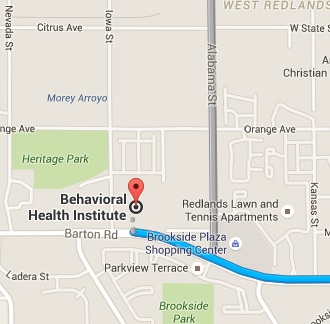 University of Redlands Off-campus Shuttle2pm – 10pm (last pick-up 9:30pm) Sunday & Monday3pm – 10pm (last pick-up 9:30pm) Tuesday-Friday3pm – 11pm (last pick-up 10:30pm) SaturdayTo contact the driver directly, dial (909) 856-0476*Advanced reservations not permitted, but must call at least 30 minutes prior to pick-up time to check driver schedule.-Bus- Omnitrans Route #19 will take you from the UoR to the LLU Behavioral Health Institute. $1.75/ way. You may pick up the westbound bus at Citrus Ave. & University St, and disembark at Barton Rd. & Terracina Blvd. Bus passes, and exact change for payment. For additional information visit Omnitrans.org. Departs approximately 23 and 53 minutes past the hour. TaxiXpress Yellow Cab: (909) 532-9871 Appx. $16/ one way Redlands Taxi (909) 798-1111A1-Yellow Cab (909) 884-1111 Zip CarReservations start at $8.50/ hour (180 miles included per day; $.45 per mile after that). Join for $15 annually. (Must be a licensed driver for at least a year.)  Check their website for current membership offers/incentives. For more information visit www.zipcar.com/redlandsUberDownload the Uber app and sign up for services at www.uber.com.One Way Trip to LLBHI $8.80PICK UPBase Fare $0.00Long Pickup Fee VariablePer Minute to Pickup $0.15Per Mile to Pickup $1.01CANCELLATIONSCancellation Fee VariableStandard Driver Initiated Cancellation Fee $5.00Standard Rider Initiated Cancellation Fee   $5.00Per Minute Prior to Cancellation $0.15Per Mile Prior to Cancellation $1.01LyftDownload the Lyft app and sign up for services at www.lyft.comOne Way Trip to LLBHI $8-10 (12 minutes)Base Fare$0.00Cancel Penalty$5.00Cost Per Mile$1.01Cost Per Minute$0.15Maximum Fare$400.00Minimum Fare$4.00Scheduled Ride Cancel Penalty$10.00Scheduled Ride Minimum Fare$4.00Service Fee$3.30